МБДОУ «Александровский детский сад «Ягодка»Дидактическая игра для развития мелкой моторики рук у дошкольников«Кто что ест»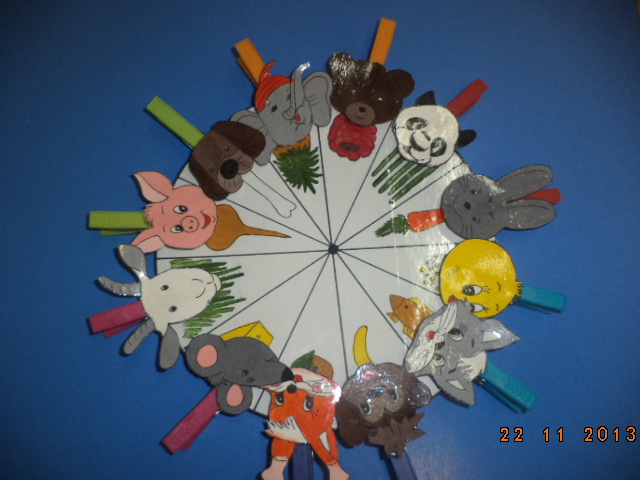                                                                       Подготовила:воспитатель                                                                         МБДОУ «Александровский                                                               детский сад «Ягодка»                                                    Видякина И.И.Александровка 2014 г.Через игру ребёнок развивается и познаёт окружающий мир. 
С целью познавательного развития и развития мелкой моторики рук изготовила дидактическую игру "Кто что ест?". Она предназначена для детей младшего дошкольного возраста.     Для игры понадобились цветные прищепки, на которые приклеили мордочки животных.    Ход игры: ребёнку предлагается прикрепить прищепки с мордочками животных на круг  таким образом, чтобы обозначить соответствие животного и вида  пищи.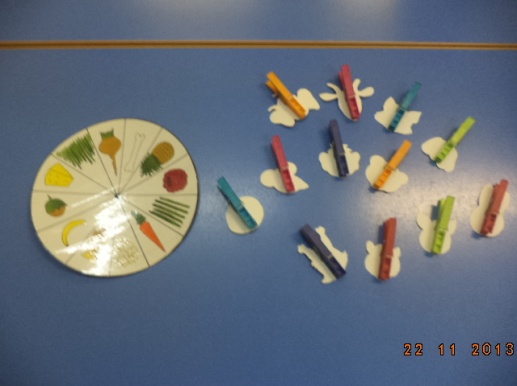 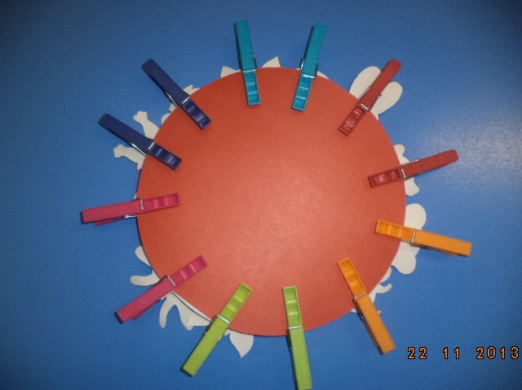 
При этом поинтересоваться, как называется животное, чем оно питается. 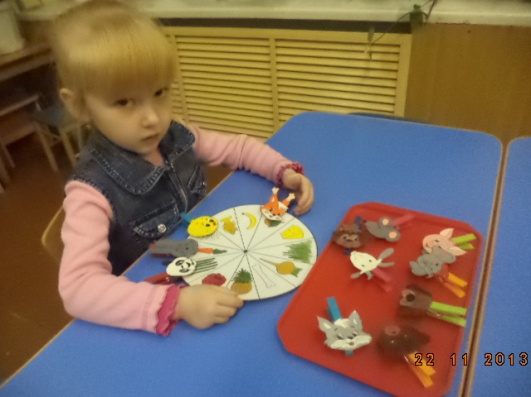 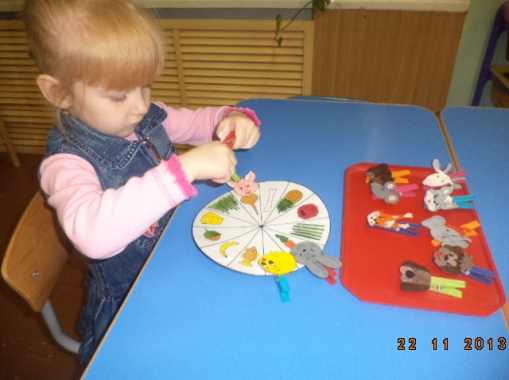 Причём, у одного животного может быть несколько пристрастий к еде. Можно об этом поговорить и уточнить.                         
Яркость и новизна пособия привлекает внимание детей.  Использовать можно педагогами в индивидуальной работе с детьми. А также дети с удовольствием играют и в свободное время.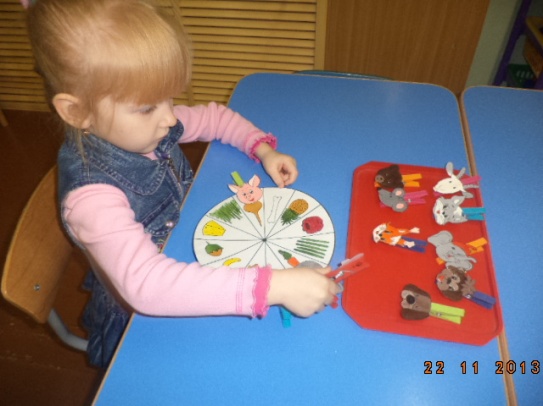 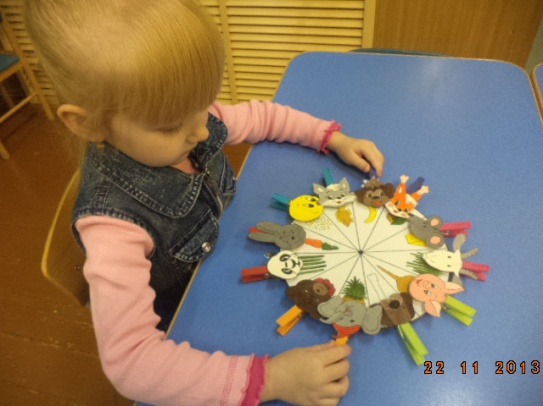 